Информация для заказаСправка [1, 2]Билирубин – это продукт распада гемоглобина. Свободный, неконъюгированный билирубин неполярен и почти нерастворим в воде, поэтому при транспортировании в крови от селезенки к печени он образует комплекс с альбумином. В печени билирубин конъюгирует с глюкуроновой кислотой и образующийся комплекс билирубин–глюкуроновая кислота экскретируется в желчные протоки.Гипербилирубинемия может быть вызвана увеличенным образованием билирубина из-за гемолиза (прегепатитная желтуха), повреждения паренхимы печени (интрагепатитная желтуха) или закупорки желчных протоков (постгепатитная желтуха). Наиболее часто встречается хроническая врожденная форма гипербилирубинемии с преобладающим неконъюгированным билирубином (синдром Гилберта). Высокие уровни билирубина наблюдаются у 60–70% новорожденных благодаря увеличенному послеродовому разрушению эритроцитов и отставании функции ферментов деградации билирубина. Общепринятые методы анализа билирубина определяют либо общий, либо прямой билирубин. Анализ прямого билирубина определяет в основном конъюгированный, растворимый в воде билирубин. Следовательно, неконъюгированный билирубин может быть оценен как разница между общим и прямым билирубином.МетодФотометрический тест с 2,4-дихлоранилином (ДХА).Принцип определенияВ кислой среде, в присутствии диазотированного 2,4-дихлоранилина, билирубин образует азосоединение красного цвета. Специфическая смесь детергентов делает возможным надежное и точное определение общего билирубина.РеагентыКомпоненты и их концентрации в реакционной смесиСтабильность и хранениеРеагенты стабильны до конца месяца, указанного в сроке годности, при хранении при 2–8°С, в защищенном от света месте. Не допускать загрязнения. Не замораживать реагенты! Реагент 2 хранить в темноте.Меры предосторожностиОбычные меры предосторожности, предпринимаемые при работе с лабораторными реактивами.Обезвреживание отходовВ соответствии с местными правилами.Подготовка реагентаРеагенты готовы к использованию.Необходимые материалы, не включенные в набор• 0,9% раствор NaCl.• Общее лабораторное оборудование.Исследуемые образцы• Сыворотка • Гепаринизированная плазма. Очень важно избегать попадания света на образцы.Стабильность:Замораживать не более одного раза!Загрязненные образцы хранению не подлежат.Процедура определенияАдаптации к автоматизированным системам запрашивайте дополнительноΔA = (A2 – A1)образца или стандарта – (A2 – A1)холостой пробыРасчетПо калибратору или стандарту: Билирубин[мг/дл] =  = 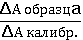 х Конц. станд./калибр. [мг/дл]Фактор пересчета: Билирубин [мг/дл]х17.1 = Билирубин [мкмоль/л].Калибраторы и контролиДля калибровки автоматизированных фотометрических систем рекомендуется калибратор TruCal U фирмы DiaSys. Для внутреннего контроля качества с каждой серией образцов проводите измерения контрольных сывороток TruLab N и P.                             Кат. No                           ФасовкаTruCal U        5 9100 60 10 060                   1х3 млTruLab N       5 9000 60 10 060                   1х5 млTruLab P        5 9050 60 10 060                   1х5 млРабочие характеристикиДиапазон измеренийТест разработан для определения концентраций билирубина в диапазоне измерения от 0,1 до 30 мг/дл (1.7-510 мкмоль/л). Если значение превосходит верхнюю границу диапазона, образец должен быть разведен 1 + 1 изотоническим раствором NaCl (9 г/л) и полученный результат должен быть умножен на 2.Специфичность/ПомехоустойчивостьАскорбиновая кислота до 30 мг/дл, гемоглобин до 500 мг/дл, напроксен до 1 ммоль/л и липемия: а) до 2000 мг/дл триглицеридов (при измерении с использованием концентрата триглицерида) и б) до 1000 мг/дл триглицеридов (при измерении с использованием Intralipid), не влияют на точность измерений.Чувствительность/Пределы определенияНижний предел определения 0.07 мг/дл (1.2 мкмоль/л).Воспроизводимость(число измерений n = 20)Нормальные величины [1]Литература1. Thomas L ed. Clinical Laboratory Diagnostics. 1st ed. Frankfurt: TH-Books Verlagsgesellschaft, 1998. p 192-202.2. Tolman KG, Rej R. Liver function. In: Burtis CA, Ashwood ER, editors. Tietz Textbook of Clinical Chemistry. 3rd ed. Philadelphia: W.B Saunders Company; 1999. p. 1125-1177.3. Guder WG, Zawta B et al. The Quality of Diagnostic Samples. 1st ed. Darmstadt: GIT Verlag; 2001; p. 18-9.4. Rand RN, di Pasqua A. A new diazo method for the determination of bilirubin. Clin Chem 1962;6:570-578.Разрешено к обращению на территории Российской Федерации     РУ № ФСР 2011/11591Система менеджмента качества сертифицирована на соответствие требованиям:  ISO 9001:2008, EN ISO 13485:2012, ГОСТ ISO 9001-2011, ГОСТ ISO 13485-2011      Допущено к обращению на территории Европейского Союза 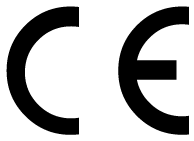 Авторизованный представитель ЗАО «ДИАКОН-ДС» в ЕСCE-partner4UESDOORNLAAN 13, 3951DB MAARN, THE NETHERLANDSИзготовительЗАО «ДИАКОН-ДС»142290, Московская область, г. Пущино, ул. Грузовая, д. 1а.По лицензии «DiaSys Diagnostic Systems GmbH», Alte Strasse 9, 65558 Holzheim, Germany. Alte Strasse 9, 65558 Holzheim, Germany.Кат. №ФасовкаSB 10 081 021R1 2x68 мл + R2 2x17 млSB 10 081 022R1 6x68 мл + R2 6x17 млR1:Фосфатный буфер, ммоль/л40NaCl, г/л	123Детергент, стабилизаторыR2:Диазониевая соль2,4-дихлорфенила, ммоль/л1HCl, ммоль/л26Детергент2 дняпри 15–25°C7 днейпри 4–8°C6 месяцевпри (при условии немедленного замораживания)Длина волны, нм546 (540 – 560)Длина опт. пути, см1Температура, °C20 – 25/37Измерениеотносительно холостой пробыХолостаяпробаОбразец/стандартОбразец/стандарт, мклДист. вода, мкл–2525–Реагент 1, мкл10001000Перемешать, инкубировать 5 мин при 37°С или 10 мин при 20 – 25°С, измерить абсорбцию А1, затем добавить:Перемешать, инкубировать 5 мин при 37°С или 10 мин при 20 – 25°С, измерить абсорбцию А1, затем добавить:Перемешать, инкубировать 5 мин при 37°С или 10 мин при 20 – 25°С, измерить абсорбцию А1, затем добавить:Реагент 2, мкл250250Перемешать, инкубировать 5 мин при 37°С или 10 мин при 20 – 25°С. Измерить оптическую плотность А2.Перемешать, инкубировать 5 мин при 37°С или 10 мин при 20 – 25°С. Измерить оптическую плотность А2.Перемешать, инкубировать 5 мин при 37°С или 10 мин при 20 – 25°С. Измерить оптическую плотность А2.ОбразецСреднеарифметическое значение, мг/длSD, мг/длCV, %ВнутрисерийнаяВнутрисерийнаяВнутрисерийнаяВнутрисерийнаяОбразец 10,890,033,05Образец 21,020,022,32Образец 34,830,050,95МежсерийнаяМежсерийнаяМежсерийнаяМежсерийнаяОбразец 10,870,022,74Образец 21,150,043,49Образец 34,650,132,86Новорожденные	         мг/дл	мкмоль/л         4 ч                             <8.8               <150         2й день                     1.3–11.3        22–193         3й день                     0.7–12.7        12–217         4–6й день                 0.1–12.6        1.7–216Дети             >1 мес	         0.2–1.0	3.4–17Взрослые		         0.1–1.2           1.7–21